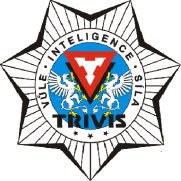 TRIVIS - Střední škola veřejnoprávní Prostějov, s.r.o. Havlíčkova 2920/24, Prostějov 796 01OR vedený Krajským soudem v Brně, oddíl C, vložka 51372tel. + fax: 582 336 649      E-mail : prostejov@trivis.cz      IČO 276 78 296Pokyny k zájezdu do Osvětimi/Březinky(pro přihlášené žáky)
Termín: 	středa 14.9.2022  

Odjezd:	sraz v 7:50 na parkovišti na místním nádraží v Prostějově, 		odjezd v 8:00. Po cestě bude přestávka pravděpodobně u Bohumína 		na čerpací stanici, kde se nachází i KFC. 

Předpokládaný návrat: 	cca do 20 h

NEZAPOMEŇTE OBČANSKÝ PRŮKAZ NEBO PAS!!! JE TO NUTNÉ KE VSTUPU!!!
Cestovní připojištění je součástí ceny, nezapomeňte však kartičku pojištěnce.

Je důležité vzít na vědomí, že se jedná o pietní místo, proto je potřeba skutečně respektovat pokyny průvodce a chovat se slušně!!! Během prohlídky ( cca 3,5 hodiny - Osvětim, následuje přejezd do nedaleké Březinky) je zakázáno jíst a pít. Dovolená je jen malá lahvička s pitím. Je povoleno fotit bez blesku - jen na 2 místech je focení zakázáno zcela.

Při vstupu procházíte bezpečnostní kontrolou jako na letišti, je zakázáno mít s sebou větší zavazadla - rozměry nesmí přesáhnout 30x20x10cm (cca A4). Doporučuje se malá kabelka či taška přes rameno, baťohy obecně nechtějí pouštět.

WC v Osvětimi je zpoplatněno cca 2PLN.

Veškeré další podrobnosti najdete v příloze - prosím pozorně ji přečtěte.

V případě dotazů mě prosím kontaktujte.

Klára Smékalová, tel. 775 748 294